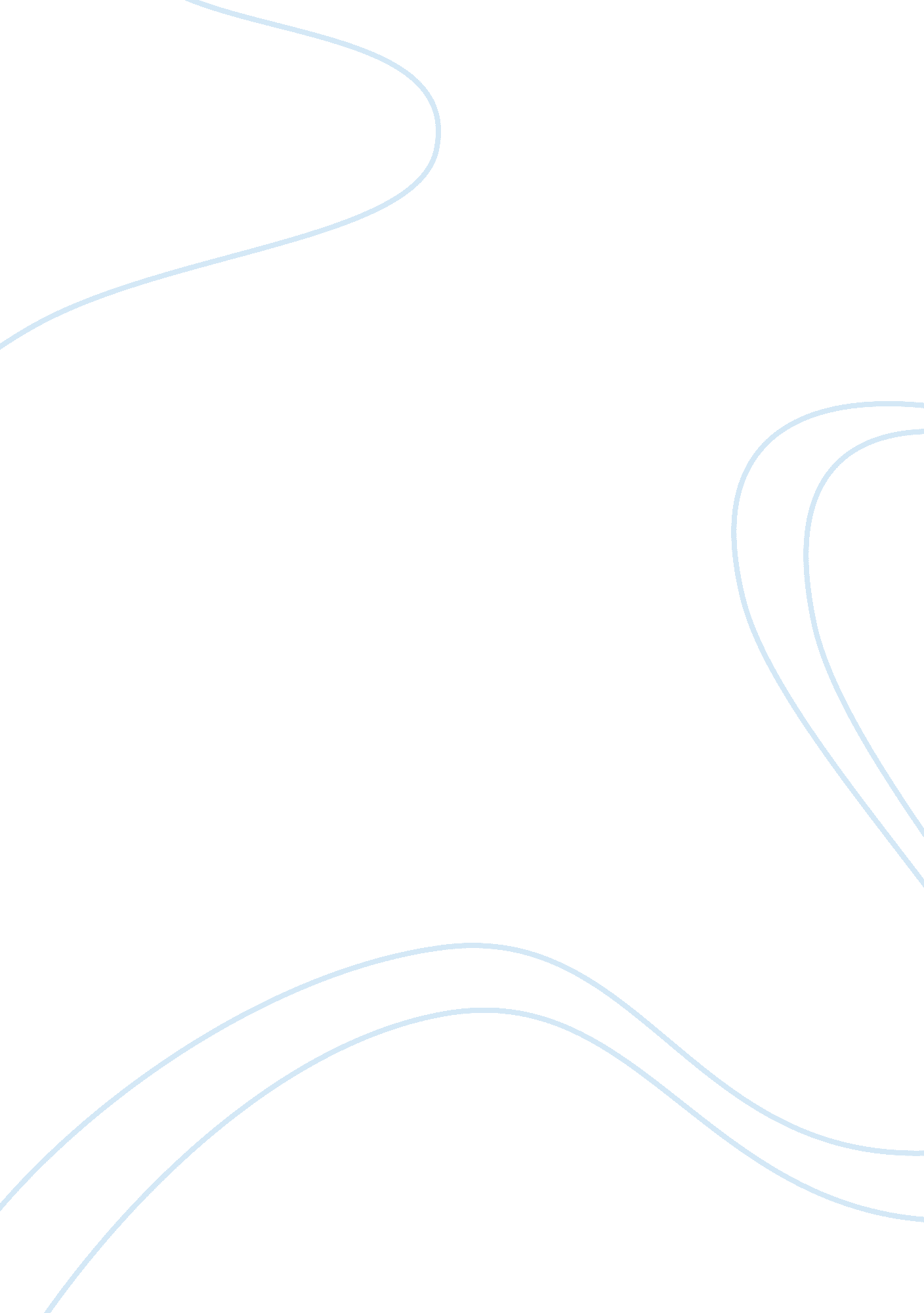 Analyzing the organisational and business environments essayBusiness, Industries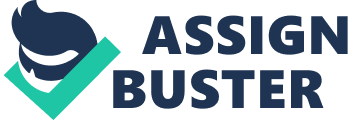 What is the Organizational Environment or Business Environment? In my point of position, a concern is an organisation that provides goods and services to others who want or need them. And the Environment is defined as the milieus of the administration, such as Social, Legal, Economical, Political or Institutional that are beyond the control of the organisation and impact the organisations ‘ operation. There are two major constituents of concern environment: Internal Environment: Man, Material, Money, Machinery and Management. These factors are normally under are controlled and affected by the concern. The concern can do alterations to these factors followed by the alteration in map dividing in the company. External Environment: Government, Legal, Geo-Physical, Political, Socio-Cultural, Demo-Graphical factors, a? ¦ these factors are beyond the control of company. After this topic, I hope that, I will cognize deeply how to analyse and measure the relationship between the organisation and its environment, and the environment impacts on direction determinations. To understand the market and rivals and the tools that director can utilize to supervise the changing concern environment. And this is my brief study for 7 of 12 Sessionss of this Global Organization Environment class that I learnt. Environment of organisation ‘ s signifier and intent. The intent of an organisation is to carry through the ends and aims as indicated within the organisation ‘ s vision statement and depends on it ‘ s nature of the organisation. If the purpose of the organisation is to acquire net income, so its chief intent is to gain money. To supply goods and services, employment, and fulfill the outlooks of different cohorts of people. With organisation ‘ s duty is: employee public assistance, working status, occupation design, pollution, advertisement, employment & A ; community, … If the organisation is for non-profit, so its mark is to fulfill clients or to alleviate the populace. The mission will be indicated how they plan on making those ends and aims. When doing strategic determinations about the organisation ‘ s way and range, directors have to analyze the organisational intent, vision and stakeholders ‘ outlook for the hereafter. Each stakeholder group has personal and corporate outlooks of organisation, but these outlooks are likely to conflict, such as: growing versus profitableness, growing versus independency, cost cutting versus occupations, a? ¦ Stakeholders separately are improbable to act upon the scheme of an organisation, but jointly because they portion similar outlooks they are likely to hold a bigger consequence. Stakeholders are non ever every bit powerful or interested in the scheme of the organisation so will necessitate to be prioritised. There are different types of administration: Private Limited Company ( Ltd. ; Public Limited Company ( plc ) ; Partnership ; Sole Trader ; Co-operatives ; Close Corporation ; Joint Venture ; Franchising ; Public Corporation ; Municipal Enterprises Understanding the Managerial Environment. Directors will necessitate to measure the current context and tendencies of organizational strategic planning and operating, it includes the rating of local, regional political stableness, authorities ‘ committedness to concern, chief economic indexes, labour force, technological development and handiness, legal paperss and eventually environmental issues impacting concern. With the consequences of analysis, directors are able to place chief chances and menaces of their company. Opportunities are external factors which enable directors to heighten grosss or unfastened markets, such as: new engineerings, new markets and thoughts, new engineerings has helped concerns increase productiveness and quality and cut down labour force through application of new engineering, Menaces are those which can hold bad influence on the organisation such as: economic recession, oil deficits, Managers ‘ duties are to seek chances and avoid menaces. Undertaking environment are forces from providers, distributers, clients, and rivals. There are many forces that have deep influence on the company. These forces consist of broad economic, technological, demographic and similar issues which directors normally can non impact or command. Economic forces: impact the national economic system and the organisation. It refers to involvement rate alterations, unemployment rates, economic growing. When the economic system is strong, people have better ingestion ability which means they spend more on goods and services Technological forces: refer to accomplishments and equipment used in design, production and distribution. These forces may take to chances and menaces to directors and frequently make merchandises disused really rapidly or can alter the manner directors manage them. Socio Cultural forces: Social and cultural forces are frequently linked together. Whilst meaningful differentiations between societal and cultural factors can be made, in many ways they interact and the differentiation between the assorted factors is non clear. Differences in linguistic communication can change the intended significance of a promotional run and differences in the manner a civilization organizes itself socially may impact the manner a merchandise is positioned in the market and the benefits a consumer may seek from that merchandise Demographic forces are alterations in the nature, composing and diverseness of a population and include gender, age, cultural beginning and so on. For case, today more and more adult females enter the work force and even go high-ranked leaders. In many developed states, the population is aging. Based on these demographic alterations, it can be forecast that there will he high demand for wellness attention and aid for life. Besides, the company will be able to avoid more menaces if directors can mensurate the complexness of the environment and the rate of environmental alteration. Environment complexness can be seen as the figure and possible impacts of different forces in the environment. The more attending director wage to forces with larger impact, the better chances the company may hold. And it is easy to see that the bigger the organisation, the greater figure of forces directors must see. This means, directors ‘ occupation will go more and more complex if there are more forces So what is the manner to cut down environmental impacts? Directors can avoid many environmental menaces by cut downing figure of forces. All degrees of directors must hold duty to minimise the possible impact of environmental forces. For illustration, line directors are responsible for cut downing waste ; in-between directors are to supervise and measure rivals ‘ moves ; top directors are responsible for the company ‘ s new scheme. In order to cover with alterations, making new organisational constructions can be a suggestion to directors. In many companies, directors use specific sections to react to each force. They besides define specific maps of sections to make mechanistic or organic constructions. Authority in mechanistic construction is centralized and functions are clearly specified. This sort of construction is better used in easy altering environments. Authority in organic construction is decentralized and functions overlap, nevertheless, this characteristic helps organisation have quick response to alter. Manager must derive entree to information needed to calculate future issues. If in-correct position of the environment, the prognosis company ‘ s hereafter will be incorrect. Inter-organizational dealingss are that companies need confederations globally to outdo utilize resources. PESTLE is a model for categorizing the environment. It allows an in-depth analysis of external factors impacting on the administration to take topographic point. The result of this is double: Measure the Opportunities confronting the company & Assess the Threats confronting the company. The chief intent of analysing environment factors is to place chances, menaces. Businesss can cut down these hazards and concentrate to work their concern ‘ s chances every bit good as strengths. I can find a scheme for covering with these anticipated alterations. The consequence is that I become more pro-active and better prepared instead than holding to respond to a crisis. This procedure might be linked to the organisation ‘ s strategic vision and the coevals of possible scenarios. The Economy and the Role of Government. Any economic system can be understood at the simple degree as the interaction of two participants, consumers and manufacturers. The Round Flow of Income describes the operations of an economic system ; the consumers provide resources to houses for income, houses produce goods and services to consumers for border. Income and border are used to pay life and operating costs, revenue enhancements for authorities disbursement, investings for productive capacity, technological development and nest eggs. Government plays the function of policy shaper and referee, guaranting the accomplishment of economic and societal ends of a society, including high rate of nice employment, stable economic growing, low rate of rising prices, trade excess. Government use financial policy ( revenue enhancements and public disbursement ) and pecuniary policy ( money supply and involvement rates ) as major tools of macro-economic direction. Fiscal policy is a tool for pull offing demand and is used in order to increase or diminish demand, if authorities wants to increase the demand, it may cut down revenue enhancements and/or addition disbursement, if it wants to cut down the demand, it will make the antonym. Government has batch challenges in accomplishing at the same time all the economic ends, an addition in demand may make high rising prices. Government besides use pecuniary policy for macro-economic direction, an addition in involvement rates will increase economy, cut down ingestion and cut down investing disbursement, and therefore cut down rising prices. The involvement rates affect exchange rates and Bankss or investors will pass their energy and attempts merely to merchandise the money and non the production. The European Environment. The principle of decrease in trade barriers and mobility limitations is for costumiers ‘ rights protection, competitory and technological sweetening. The chief benefits for states in fall ining EU include entree to a largest and reasonably competitory market, with a safer and predictable environment for the concern. Social protection for consumers, employees, manufacturers, and the economic system as a whole, supported by a powerful economic system and sustainable resources, instruction, research and development, a? ¦ The chief challenges for EU expansion includes different educational, technological, cultural, infrastructural and competitory degree between states, political relations, human rights issues, particularly the bequest of the Soviet economic system. United Kingdom, Switzerland are sing their EMU member due to negative factors such as economic rhythm, sovereignty issues, alone values, passage and employment costs. Understanding the Global Environment. Globalization has invoked extended argument over its impact and credibleness, giving rise to a figure of positions. The country that permits people and different industries to concentrate on what they do best is competition, and planetary markets encourage efficiency on this country. It offers greater chance for industries to tap into more and larger markets around the universe. Industries could now hold entree to more capital flows, engineering, cheaper imports, and larger export markets. Industries are compelled to compete globally due to the competitory environment. The cardinal globalization ‘ drivers include political relations, economic sciences, market, costs and competition. Globalization is conveying both chances and challenges to peoples. For competitory advantages in the planetary market, states have to increase their political and societal connexions between peoples and provinces ; houses need a good appraisal of planetary costs. Globalisation allows houses non merely to net income of better production factors, but besides to derive market portion or to entree to turning market. Directors need to hold strategic determinations on whether outsourcings, off-shoring or in-sourcing for cost ‘ s advantages. Government ‘ s policy shapers have to guarantee the sensible inequalities between rich and hapless, the control of laterality and monopoly of biggest planetary houses, cultural debasement, planetary dependance and planetary offense. Market Structures and Industry Analysis. Monopolists are able to command both production and purchase rights. In a high competitory market, specialism and location allow operators control over monetary value. In the oligopoly ‘ market, competition of non-price methods such as advertisement and gross revenues publicity is appropriate. But the greater competition makes companies more efficient and the consumer has a bigger pick of good and services, policy shapers have to construct regulations for just fight and anti-monopolistic competition. I am able to construe the Porter ‘ s Five Forces ( current rivals, new entrants, purchaser ‘ s power, replacements, and provider ‘ s power ) to market and competitory analysis of my concern. The consequences will be used to specifying and positioning my concern, including the development and execution of cardinal success factors. Delivering Customer Value and Managing Marketing Performance. Firms need an appropriate targeting scheme due to different demands of clients. Customer ‘ cleavage allows houses to critically analyze features of client ‘ groups for the proviso of relevant services and goods. Appropriate publicities with cleavage ‘ attack aid houses non merely to salvage costs, but besides to supply desirable merchandises and gratifying monetary values. A good apprehension of bing and possible markets through measuring current and possible market attraction, measuring company and rivals ‘ current and possible strengths and failings in functioning a peculiar market, allow house to take competitory advantages. Company ‘ trade names are built from cognition, esteem, relevancy and distinction. I am utilizing the gained cognition from these Sessionss to develop my concern scheme with demand-driven and non-price competitory attacks such as proprietor ‘ stigmatization, expertness enhancing, attitude bettering for distinction and success. Difficult constructs and Improvement programs: Scenarios and scenario edifice are hard constructs with me, the turning importance of scenarios is related to the increasing jobs with prediction, calculating plants good in times of stableness, nevertheless, extrapolation of past tendencies and calculating into the future becomes extremely debatable in times of uncertainness, such as: with exchange rate we can non cognize precisely it tomorrow. And the session 12th is hard every bit good, as it requires a director how to supervise the changing of their concern environment and how to cover more successfully with their operating conditions. Analyzing the hereafter is non the ability to see the hereafter, it ‘ s the ability to walk off from portion of the yesteryear. ” – Gary Hamel, Harvard Business School. Scenario planning can be a powerful agencies for heightening strategic planning within organisations. Scenario planning helps people articulate their mental theoretical accounts – their perceptual bounds – to detect what chances and menaces exist that they are presently neglecting to comprehendAnd I agree with this, “ Experience has taught us that the scenario planning technique is much more conductive to coercing people to believe about the hereafter the prediction techniques we once used. ” – Andre Bernard, Managing Director, Royal Dutch/Shell. With my day-to-day work, I will seek my best to better, from: Learning from making my plants. I am working with place is Head of Finance Planning Report and Budget Control in my company, I am constructing scenarios with my foreman and co-worker to my company and will larn from both success and failure. 